MČ Praha - Březiněves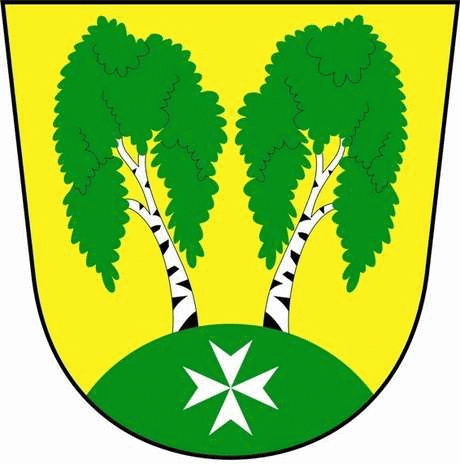 U Parku 140/3, 182 00 Praha 8      Zápis z 50. zasedání             Zastupitelstva MČ Praha – Březiněves 									  Číslo:                                      51									  Datum:                      29.08.2018Zasedání bylo zahájeno v 17:30 hod. starostou Ing. Jiřím Haramulem. Přítomní zastupitelé: dle prezenční listiny.Omluveni:   Mgr. Martin Převrátil, Ing. Martin Javorník.Program:Kontrola zápisu č. 50.Smlouva o příspěvku na občanskou vybavenost obce.Vyhlášení výběrových řízení na zakázky malého rozsahu – Centrum sociálních služeb Březiněves.Žádost o závazné stanovisko k rozšíření a stavebním úpravám RD na adrese Vzdálená 336/1, Praha – Březiněves.„Oprava povrchu tenisových kurtů. Různé. Dodatek č. 1 ke Smlouvě o dílo na „Zasíťování pozemku 427/251, vybudování komunikací“ + soupis víceprací.Úpravy rozpočtu za 8/2018.K bodu č. 1 -  Kontrola zápisu č. 50.Všechny body toho zápisu byly splněny. K bodu č. 2 - Smlouva o příspěvku na občanskou vybavenost obce.Předseda stavební komise Ing. Vladimír Jisl předložil zastupitelům k projednání a ke schválení Smlouvu o příspěvku na občanskou vybavenost obce s Jia Danyang a Ivanou Svitkovou, oba bytem Hrdlořezská 210/12, Praha 9.Usnesení č. 1.51/18ZMČ Praha – Březiněves projednalo a schválilo Smlouvu o příspěvku na občanskou vybavenost obce s Jia Danyang a Ivanou Svitkovou, oba bytem Hrdlořezská 210/12, Praha 9.Zastupitelé pověřují starostu k podepsání smlouvy.  Zodpovídá: zastupitel Ing. Vladimír Jisl.						Pro:		7 hlasů										Proti:		0 hlasů										Zdržel se:	0 hlasů	K bodu č. 3 - Vyhlášení výběrových řízení na zakázky malého rozsahu – Centrum sociálních služeb Březiněves
Starosta Ing. Jiří Haramul předložil zastupitelům k projednání Vyhlášení výběrových řízení na zakázky malého rozsahu – Centrum sociálních služeb Březiněves. Jedná se o:Provedení hydrogeologického průzkumu.Zajištění inženýringu.Provedení zaměření vnitřních prostor 3D scannerem.Provedení dynamických penetračních zkoušek.Provedení vsakovacích zkoušek.Usnesení č. 2.51/18ZMČ Praha – Březiněves projednalo a schválilo:Vyhlášení výběrových řízení na provedení následujících služeb malého rozsahu, týkajících se Centra sociálních služeb Březiněves: 
Provedení hydrogeologického průzkumu – výzvu k podání nabídky k VZ na služby zadané formou zakázky malého rozsahu dle § 27 zákona č. 134/2016., Sb., o veřejných zakázkách, v platném znění.
Zajištění inženýringu přestavby centra sociálních služeb - výzvu k podání nabídky k VZ na služby zadané formou zakázky malého rozsahu dle § 27 zákona č. 134/2016., Sb., o veřejných zakázkách, v platném znění.
Provedení zaměření vnitřních prostor 3D scannerem - výzvu k podání nabídky k VZ na služby zadané formou zakázky malého rozsahu dle § 27 zákona č. 134/2016., Sb., o veřejných zakázkách, v platném znění.
Provedení dynamických penetračních zkoušek - výzvu k podání nabídky k VZ na služby zadané formou zakázky malého rozsahu dle § 27 zákona č. 134/2016., Sb., o veřejných zakázkách, v platném znění.
Provedení vsakovacích zkoušek - výzvu k podání nabídky k VZ na služby zadané formou zakázky malého rozsahu dle § 27 zákona č. 134/2016., Sb., o veřejných zakázkách, v platném znění.Zodpovídá: starosta Ing. Jiří Haramul.										Pro:		7 hlasů										Proti:		0 hlasů										Zdržel se:	0 hlasůV rámci výše uvedených výběrových řízení byla stanovena výběrová komise v následujícím složení:Ing. Jiří HaramulIng. Vladimír JislPetr PetrášekNáhradníci: Mgr. Zdenka ChaloupeckáZdeněk Korint									Pro:		7 hlasů										Proti:		0 hlasů										Zdržel se:	0 hlasůK bodu č. 4 - Žádost o závazné stanovisko k rozšíření a stavebním úpravám RD na adrese Vzdálená 336/1, Praha – Březiněves.Předseda stavební komise, Ing. Vladimír Jisl, předložil zastupitelům k projednání Žádost o závazné stanovisko k rozšíření a stavebním úpravám RD na adrese Vzdálená 336/1, Praha – Březiněves Ing. Arch. MgA. Martina Poldaufa, Na Žvahově 502/30, Praha 5 – Hlubočepy. Zastupitelstvo konstatuje, že výše uvedená žádost neobsahuje vyjádření majitelů sousedních nemovitostí k rozšíření a stavebním úpravám rodinného domu na adrese: Vzdálená 336/1, Praha – Březiněves. Z projektové dokumentace je patrné, že od hranice sousedních pozemků je méně než 2 metry. Z tohoto důvodu považuje zastupitelstvo městské části tuto žádost za neprojednatelnou.K bodu č. 5 - „Oprava povrchu tenisových kurtů. Starosta předložil zastupitelům návrh na zrušení výběrového řízení veřejné zakázky s názvem: Oprava povrchu tenisových kurtů“.Usnesení č. 3.51/18ZMČ Praha – Březiněves projednalo a schválilo Rozhodnutí o zrušení výběrového řízení veřejné zakázky s názvem „Oprava povrchu tenisových kurtů“.Zodpovídá: starosta Ing. Jiří Haramul. 						Pro:		7 hlasů										Proti:		0 hlasů										Zdržel se:	0 hlasůK bodu č. 6a – Dodatek č. 1 ke smlouvě o dílo na akci: Zasíťování  pozemku 427/251, vybudování komunikací.Předseda stavební komise Ing. Vladimír Jisl předložil zastupitelům k projednání a schválení Dodatek č. 1 ke smlouvě o dílo na akci: Zasíťování pozemku 437/251, vybudování komunikací. Předmětem dodatku je změna konečné ceny díla a termínu jeho dokončení. K navýšení ceny dochází z důvodu zjištěné skutečnosti, vyšší mocnost skrývky ornice a následná náhrada vhodným materiálem. Dodavatel je schopen provést dílo v termínu, ale z důvodu termínu dokončení stavby (zimní období) je vhodné dílo prodloužit tak, aby mohly být řádně zrealizovány sadové úpravy a následná péče. Usnesení č. 4.51/18ZMČ Praha – Březiněves projednalo a schválilo Dodatek č. 1 ke smlouvě o dílo na akci: Zasíťování pozemku 437/251, vybudování komunikací. Předmětem dodatku je změna konečné ceny díla a termínu jeho dokončení. K navýšení ceny dochází z důvodu zjištěné skutečnosti, vyšší mocnost skrývky ornice a následná náhrada vhodným materiálem. Dodavatel je schopen provést dílo v termínu, ale z důvodu termínu dokončení stavby (zimní období) je vhodné dílo prodloužit tak, aby mohly být řádně zrealizovány sadové úpravy a následná péče. Zastupitelstvo pověřuje starostu k podepsání dodatku. Zodpovídá: starosta Ing. Jiří Haramul. 						Pro:		7 hlasů										Proti:		0 hlasů										Zdržel se:	0 hlasů	K bodu č. 6b – Úpravy rozpočtu za 8/2018Předseda finančního výboru Ing. Jan Vocel předložil zastupitelům k projednání Úpravy rozpočtu za 8/2018.Usnesení č. 5.51/18ZMČ Praha – Březiněves projednalo a schválilo Úpravy rozpočtu za 7/2018, dle předloženého znění.Zodpovídá: předseda finančního výboru Ing. Jan Vocel. 										Pro:		6 hlasů										Proti:		0 hlasů										Zdržel se:	1 hlasZastupitelky Mgr. Zdenka Chaloupecká a Zdeňka Maděrová informovaly všechny přítomné o konání akce Neckyáda a Dětského dne v náhradním termínu, a to v neděli 2.9.2018 od 14 hod. ve sportovně-rekreačním areálu.Zdeňka Maděrová dále informovala o akci Dechovkový festival, který se pro všechny zájemce uskuteční v místní restauraci Trattoria Famiglia od 13:00 hod. se vstupem zdarma.      Zdeněk Korint       			      	              Ing. Jiří Haramul           1. zástupce starosty MČ Praha - Březiněves                              starosta MČ Praha – BřeziněvesZasedání zastupitelstva bylo ukončeno v 19:00 hod.Zapsala:	Martina Vilímková Ověřili:	Zdeněk Korint, Petr Petrášek. Termín příštího zasedání bude stanoven operativně.